PAKISTAN TELECOMMUNICATION COMPANY LTD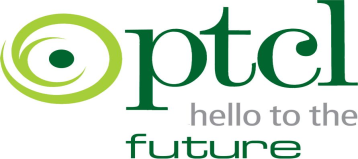 TENDER NOTICENo. QTR/HR-Admin/25-3/2017/12Construction of Boundary Wall USF Sites in QTR under the Jurisdiction of GM Network Operations and Deployment QuettaSealed tenders are invited from experienced and PTCL registered vendors for “Construction of Boundary Wall USF Sites in QTR under the Jurisdiction of GM Network Operations and Deployment Quetta.”Tender documents can be obtained from the office of Manager Admin PTCL QTR Quetta at Admin Block, Mir Jaffar Khan Jamali Road, Quetta on payment of Rs. 1000/- non-refundable through cash/bank draft in favor of PTCL up to 10-06-2017.Tender documents complete in all respect containing commercial and technical offers should be dropped by 12-06-2017 at 11:00 AM in Tender Box kept in the office of Senior Manager HR BP located in Admin block, Mir Jaffar Khan Jamali Road, Quetta.Tender documents complete in all respect with security of 2% of the quoted price of the tender should be put in a separate envelope along with commercial offer in the shape of pay order in favor of Senior Manager Finance PTCL QTR Quetta. Bids without security money will be rejected.Bids received after the dead line shall not be accepted. PTCL reserves the right to reject any or all bids and to annul the bidding process at any time, without thereby incurring any liability to the affected bidder (s) or any obligations to inform the affected bidder (s) of the grounds for PTCL’s action.All correspondence on the subject matter may be endorsed to the undersigned.Senior Manage		Manager (Admin)PTCL QTR QuettaPhone: 081-2824996